Other Coverage Questionnaire – Dependent Child(ren)	Employer’s Name:  	                                             								Employee’s Name:  	                                             								Child’s Name:  	                                             								Child’s marital status:      Single     Married   If married, spouse’s name:  					   						   If married, spouse’s date of birth:  					   						   If married, spouse’s employer’s name:  					   						   Is the child attending school?  Yes	 No	 If yes, complete the school information below:Name of School:  													  		Type of School:	 High School	 College/Trade		Student Status:	 Full-time		 Part-time										    					Expected Graduation Date:  					Is the child covered under any of the following health plans? Other biological parent’s plan   Step parent’s plan  	 No other coverage Medicare 							    Medicaid   				 Tricare   Child’s own employer plan 	    Child’s spouse’s plan   State plan/CHIP  Is there a divorce decree involved?   Yes    No     (Attach Copy if applicable) Spouse / other parents date of birth: _________________________If this dependent has health coverage through another source, please complete the following information:To the Employee:  I understand that falsifying employment status and/or coverages is fraud and could result in financial penalty, loss of coverage, and separation of employment.Employee’s Signature																			DateChild’s Signature (if age 18 or older)																	Date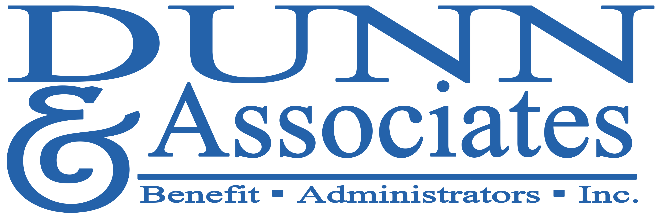 *Dependent child’s employer must complete this page.*To the employer: Any person who with intent to fraud or facilitate a fraud or provide false information, may be guilty of insurance fraud. 
Dependent child’s name: 		                           					           1. Do you offer insurance benefits/coverage to your employees?							  Yes	  No 2. Is the above-mentioned child (your employee) eligible for benefits/coverage?	  Yes	  No 3. If they are eligible for benefits/coverage, what is the first date eligible:    			__________________	3. What coverage(s) are he/she eligible for?		       					  Medical/Drug    Dental    Vision4. What coverage(s) did he/she elect?										  Medical/Drug    Dental    Vision5. If coverages were elected, what is the effective date of coverage under your plan? ________________Name of Insured (Policy Holder)Date of Birth of Policy HolderEmployerInsurance CarrierEffective date of CoverageMedDenVisName of Employer:  Employer’s Phone #:Employer Representative Title:Employer Representative Email:Employer Representative Name (printed):Employer Representative Name (signature):Date:Dependent child/your employee’s signature:Date: